ДЕПАРТАМЕНТ ВНУТРЕННЕЙ ПОЛИТИКИ ИВАНОВСКОЙ ОБЛАСТИПРИКАЗот 17 августа 2020 г. N 240ОБ УТВЕРЖДЕНИИ АДМИНИСТРАТИВНОГО РЕГЛАМЕНТА ПРЕДОСТАВЛЕНИЯДЕПАРТАМЕНТОМ ВНУТРЕННЕЙ ПОЛИТИКИ ИВАНОВСКОЙ ОБЛАСТИГОСУДАРСТВЕННОЙ УСЛУГИ ПО ОЦЕНКЕ КАЧЕСТВА ОКАЗАНИЯСОЦИАЛЬНО ОРИЕНТИРОВАННОЙ НЕКОММЕРЧЕСКОЙ ОРГАНИЗАЦИЕЙОБЩЕСТВЕННО ПОЛЕЗНЫХ УСЛУГВ соответствии с Федеральным законом от 12.01.1996 N 7-ФЗ "О некоммерческих организациях", Федеральным законом от 27.07.2010 N 210-ФЗ "Об организации предоставления государственных и муниципальных услуг", постановлением Правительства Российской Федерации от 16.05.2011 N 373 "О разработке и утверждении административных регламентов осуществления государственного контроля (надзора) и административных регламентов предоставления государственных услуг", постановлением Правительства Российской Федерации от 26.01.2017 N 89 "О реестре некоммерческих организаций - исполнителей общественно полезных услуг", постановлением Правительства Ивановской области от 06.05.2013 N 150-п "Об утверждении Положения о Департаменте внутренней политики Ивановской области", распоряжением Правительства Ивановской области от 03.02.2020 N 7-рп "Об утверждении перечня исполнительных органов государственной власти Ивановской области, осуществляющих оценку качества оказания общественно полезных услуг социально ориентированными некоммерческими организациями" приказываю:1. Утвердить Административный регламент предоставления Департаментом внутренней политики Ивановской области государственной услуги по оценке качества оказания социально ориентированной некоммерческой организацией общественно полезных услуг (прилагается).2. Управлению информационной политики и взаимодействия со средствами массовой информации Департамента разместить настоящий приказ на официальном сайте Департамента в сети Интернет.3. Юридическому отделу Департамента обеспечить направление настоящего приказа:- в главное правовое управление Правительства Ивановской области для размещения (опубликования) на "Официальном интернет-портале правовой информации" (www.pravo.gov.ru);- в управление Министерства юстиции Российской Федерации по Ивановской области для проведения юридической экспертизы и включения в федеральный регистр нормативных правовых актов субъектов Российской Федерации;- в прокуратуру Ивановской области для определения соответствия приказа действующему законодательству.4. Контроль за исполнением настоящего приказа оставляю за собой.Начальник Департаментавнутренней политикиИвановской областиН.В.СУВОРОВАПриложениек приказуДепартаментавнутренней политикиИвановской областиот 17.08.2020 N 240АДМИНИСТРАТИВНЫЙ РЕГЛАМЕНТПРЕДОСТАВЛЕНИЯ ДЕПАРТАМЕНТОМ ВНУТРЕННЕЙ ПОЛИТИКИИВАНОВСКОЙ ОБЛАСТИ ГОСУДАРСТВЕННОЙ УСЛУГИ ПО ОЦЕНКЕ КАЧЕСТВАОКАЗАНИЯ СОЦИАЛЬНО ОРИЕНТИРОВАННОЙ НЕКОММЕРЧЕСКОЙОРГАНИЗАЦИЕЙ ОБЩЕСТВЕННО ПОЛЕЗНЫХ УСЛУГI. Общие положенияПредмет регулирования административного регламента1. Административный регламент предоставления Департаментом внутренней политики Ивановской области государственной услуги по оценке качества оказания социально ориентированной некоммерческой организацией общественно полезных услуг (далее - Административный регламент, Департамент, государственная услуга соответственно) устанавливает сроки и последовательность административных процедур (действий) Департамента в пределах установленных нормативными правовыми актами Российской Федерации полномочий, порядок и стандарт предоставления государственной услуги.Круг заявителей2. Заявителями при предоставлении государственной услуги являются социально ориентированные некоммерческие организации, оказывающие на территории Ивановской области следующие общественно полезные услуги:1) консультирование мигрантов в целях социальной и культурной адаптации и интеграции и обучение русскому языку;2) производство и распространение телепрограмм;3) производство и распространение радиопрограмм;4) производство и распространение музыкальных и культурно-просветительских аудиовизуальных программ.Требования к порядку информирования о предоставлениигосударственной услуги3. Информирование по вопросам предоставления государственной услуги осуществляется при обращении заявителя для получения государственной услуги, за консультацией по вопросам предоставления государственной услуги (лично, письменно, посредством электронной почты, по справочным телефонам, путем размещения информации на официальном сайте Департамента в информационно-телекоммуникационной сети "Интернет" (далее - официальный сайт, сеть "Интернет" соответственно), в областной государственной информационной системе "Региональный портал государственных и муниципальных услуг (функций) Ивановской области" (www.pgu.ivanovoobl.ru) и федеральной государственной информационной системе "Единый портал государственных и муниципальных услуг (функций)" (www.gosuslugi.ru) (далее - Порталы услуг), на информационных стендах в месте предоставления государственной услуги в Департаменте).4. Информация по вопросам предоставления государственной услуги включает следующие сведения:перечень нормативных правовых актов, регулирующих отношения, возникающие в связи с предоставлением государственной услуги;перечень документов, представляемых заявителем для получения государственной услуги, требования, предъявляемые к этим документам и их оформлению, включая образцы заполнения форм документов;сроки предоставления государственной услуги;порядок и способы подачи документов, представляемых заявителем для получения государственной услуги;порядок получения информации заявителем по вопросам предоставления государственной услуги;результаты предоставления государственной услуги, порядок направления документа, являющегося результатом предоставления государственной услуги;перечень оснований для отказа в предоставлении государственной услуги;сведения о местонахождении, графике работы, справочных телефонах, адресе официального сайта в сети "Интернет", а также электронной почты;порядок досудебного (внесудебного) обжалования решений и действий (бездействия) Департамента, а также его должностных лиц;иная информация о порядке предоставления государственной услуги.5. На официальном сайте в сети "Интернет", информационных стендах в месте предоставления государственной услуги в Департаменте размещается следующая информация:Административный регламент с приложениями;перечень нормативных правовых актов, регулирующих отношения, возникающие в связи с предоставлением государственной услуги, с указанием их реквизитов и источников официального опубликования;время приема заявителей;перечень документов, представляемых заявителем для получения государственной услуги, требования, предъявляемые к этим документам и их оформлению, включая образцы заполнения форм документов;порядок и способы подачи документов, представляемых заявителем для получения государственной услуги;срок предоставления государственной услуги;результаты предоставления государственной услуги, порядок направления документа, являющегося результатом предоставления государственной услуги;основания для отказа в предоставлении государственной услуги;порядок получения информации заявителем по вопросам предоставления государственной услуги, сведений о ходе предоставления государственной услуги, в том числе с использованием порталов услуг;порядок досудебного (внесудебного) обжалования решений и действий (бездействия) Департамента, а также его должностных лиц.6. На Порталах услуг размещается следующая информация:исчерпывающий перечень документов, необходимых для предоставления государственной услуги, требования к оформлению указанных документов;круг заявителей;срок предоставления государственной услуги;результаты предоставления государственной услуги, порядок представления документа, являющегося результатом предоставления государственной услуги;исчерпывающий перечень оснований для отказа в предоставлении государственной услуги;о праве заявителя на досудебное (внесудебное) обжалование действий (бездействия) и решений, принятых (осуществляемых) в ходе предоставления государственной услуги;формы заявлений, используемые при предоставлении государственной услуги.7. Консультации о порядке предоставления государственной услуги предоставляются по вопросам, указанным в пункте 4 Административного регламента.Консультации предоставляются при личном обращении, посредством официальных сайтов, телефонной связи или почты.При личном обращении консультации предоставляются в часы приема заявлений, в иных случаях - в рабочее время, в том числе когда прием заявлений на предоставление государственной услуги не осуществляется.II. Стандарт предоставления государственной услугиНаименование государственной услуги8. Наименование государственной услуги - государственная услуга по оценке качества оказания социально ориентированной некоммерческой организацией общественно полезных услуг.Наименование исполнительного органа государственнойвласти, предоставляющего государственную услугу9. Государственная услуга предоставляется Департаментом внутренней политики Ивановской области.Описание результата предоставления государственной услуги10. Результатом предоставления государственной услуги является:выдача организации заключения о соответствии качества оказания социально ориентированной некоммерческой организацией общественно полезных услуг установленным критериям <1> (далее - заключение);--------------------------------<1> Установлены постановлением Правительства Российской Федерации от 27.10.2016 N 1096 "Об утверждении перечня общественно полезных услуг и критериев оценки качества их оказания".прекращение исполнения государственной услуги по инициативе заявителя;решение об отказе в выдаче организации заключения.Срок предоставления государственной услуги,в том числе с учетом необходимости обращения в организации,участвующие в предоставлении государственной услуги, срокприостановления предоставления государственной услугив случае, если возможность приостановления предусмотреназаконодательством Российской Федерации, срок выдачи(направления) документов, являющихся результатомпредоставления государственной услуги11. Срок предоставления государственной услуги Департаментом составляет 30 дней.Срок принятия решения о выдаче заключения либо об отказе в выдаче заключения может быть продлен, но не более чем на 30 дней, в случае направления Департаментом запросов в соответствии с пунктом 6 Правил принятия решения о признании социально ориентированной некоммерческой организации исполнителем общественно полезных услуг, утвержденных постановлением Правительства Российской Федерации от 26.01.2017 N 89 (далее - Правила принятия решения). О продлении срока принятия указанного решения Департамент информирует заявителя в течение 30 дней со дня поступления в Департамент заявления о выдаче заключения о соответствии качества.(в ред. Приказа Департамента внутренней политики Ивановской области от 16.12.2020 N 418)В случае если организация включена в реестр поставщиков социальных услуг по соответствующей общественно полезной услуге, продление срока принятия решения о выдаче заключения либо об отказе в выдаче заключения не допускается.12. Заключение либо мотивированное уведомление об отказе в выдаче заключения о соответствии качества направляется организации в течение 3 рабочих дней со дня принятия Департаментом соответствующего решения.(п. 12 в ред. Приказа Департамента внутренней политики Ивановской области от 16.12.2020 N 418)Нормативные правовые акты, регулирующие предоставлениегосударственной услуги13. Перечень нормативных правовых актов, регулирующих предоставление государственной услуги, с указанием их реквизитов и источников официального опубликования размещен на официальном сайте в сети "Интернет" и на Порталах услуг.Исчерпывающий перечень документов, необходимыхдля предоставления государственной услуги, подлежащихпредставлению заявителем, способы их получения заявителем,в том числе в электронной форме, порядок их представления14. В соответствии с пунктом 5 Правил принятия решения для выдачи заключения представляется:письменное заявление организации о выдаче заключения по форме, установленной приложением к Административному регламенту, в котором обосновывается соответствие оказываемой социально ориентированной некоммерческой организацией общественно полезной услуги установленным критериям, подписанное руководителем постоянно действующего исполнительного органа заявителя или иным лицом, имеющим право действовать от его имени без доверенности.15. К заявлению могут быть приложены документы, обосновывающие соответствие оказываемых организацией услуг установленным критериям (справки, характеристики, экспертные заключения, заключения общественных советов при заинтересованных органах, копии дипломов и благодарственных писем и другие).16. В заявлении должно быть обосновано соответствие оказываемых организацией услуг установленным критериям оценки качества оказания общественно полезных услуг:соответствие общественно полезной услуги установленным нормативными правовыми актами Российской Федерации требованиям к ее содержанию (объем, сроки, качество предоставления);наличие у лиц, непосредственно задействованных в исполнении общественно полезной услуги (в том числе работников организации и работников, привлеченных по договорам гражданско-правового характера), необходимой квалификации (в том числе профессионального образования, опыта работы в соответствующей сфере), достаточность количества таких лиц;удовлетворенность получателей общественно полезных услуг качеством их оказания (отсутствие жалоб на действия (бездействие) и (или) решения организации, связанные с оказанием ею общественно полезных услуг, признанных обоснованными судом, органами государственного контроля (надзора) и муниципального надзора, иными органами в соответствии с их компетенцией в течение 2 лет, предшествующих выдаче заключения);открытость и доступность информации о некоммерческой организации;отсутствие организации в реестре недобросовестных поставщиков по результатам оказания услуги в рамках исполнения контрактов, заключенных в соответствии с Федеральным законом от 05.04.2013 N 44-ФЗ "О контрактной системе в сфере закупок товаров, работ, услуг для обеспечения государственных и муниципальных нужд" в течение 2 лет, предшествующих выдаче заключения.17. В случае если организация включена в реестр поставщиков социальных услуг по соответствующей общественно полезной услуге, представления дополнительных документов, обосновывающих соответствие оказываемых организацией услуг установленным критериям, не требуется.18. Требования к документам:заявление представляется на русском языке в одном экземпляре (в случае представления при личном обращении в Департамент - в двух экземплярах). Заявление, содержащее более одного листа, должно быть прошито, пронумеровано и заверено подписью руководителя постоянно действующего исполнительного органа заявителя или иного лица, имеющего право действовать от его имени без доверенности, на обороте последнего листа на месте прошивки;иные документы представляются на русском языке в одном подлинном экземпляре;при составлении заявления не допускается использование сокращений слов и аббревиатур;в документах не должны содержаться нецензурные либо оскорбительные выражения, угрозы жизни, здоровью и имуществу должностных лиц, а также членов их семей;текст заявления и прилагаемых к нему документов не должен быть исполнен карандашом, должен быть написан разборчиво;текст заявления и прилагаемых к нему документов не должен содержать подчисток, приписок, зачеркнутых слов и иных неоговоренных исправлений, а также иметь повреждения, наличие которых не позволяет однозначно истолковать их содержание.19. Заявление организации о выдаче заключения и прилагаемые к нему документы могут быть направлены почтовым отправлением с описью вложения, представлены непосредственно в Департамент или представлены в форме электронного документа (запроса), подписанного электронной подписью, в том числе с использованием Порталов услуг.Исчерпывающий перечень документов, необходимыхдля предоставления государственной услуги, которыенаходятся в распоряжении государственных органов, органовместного самоуправления и иных органов, участвующихв предоставлении государственной услуги, и которыезаявитель вправе представить, а также способы ихполучения, в том числе в электроннойформе, порядок их представленияИсключен. - Приказ Департамента внутренней политики Ивановской области от 16.12.2020 N 418.Исчерпывающий перечень оснований для отказа в приемедокументов, необходимых для предоставлениягосударственной услуги23. Основания для отказа в приеме документов, необходимых для предоставления государственной услуги, законодательством Российской Федерации не предусмотрены.В случае поступления заявления о выдаче заключения в орган, к компетенции которого оценка качества оказания конкретной общественно полезной услуги не отнесена, указанный орган в течение 5 рабочих дней со дня поступления заявления направляет его по принадлежности в заинтересованный орган, осуществляющий оценку качества оказания этой общественно полезной услуги.(п. 23 в ред. Приказа Департамента внутренней политики Ивановской области от 16.12.2020 N 418)Исчерпывающий перечень оснований для приостановленияили отказа в предоставлении государственной услуги24. Основания для приостановления государственной услуги законодательством Российской Федерации не предусмотрены.25. Основанием для отказа в предоставлении государственной услуги являются:несоответствие общественно полезной услуги установленным нормативными правовыми актами Российской Федерации требованиям к ее содержанию (объем, сроки, качество предоставления);отсутствие у лиц, непосредственно задействованных в исполнении общественно полезной услуги (в том числе работников организации и работников, привлеченных по договорам гражданско-правового характера), необходимой квалификации (в том числе профессионального образования, опыта работы в соответствующей сфере), недостаточность количества лиц, у которых есть необходимая квалификация;наличие в течение 2 лет, предшествующих выдаче заключения, жалоб на действия (бездействие) и (или) решения организации, связанных с оказанием ею общественно полезных услуг, признанных обоснованными судом, органами государственного контроля (надзора) и муниципального надзора, иными государственными органами в соответствии с их компетенцией;несоответствие уровня открытости и доступности информации об организации установленным нормативными правовыми актами Российской Федерации требованиям (при их наличии);наличие в течение 2 лет, предшествующих выдаче заключения, информации об организации в реестре недобросовестных поставщиков по результатам оказания услуги в рамках исполнения контрактов, заключенных в соответствии с Федеральным законом от 05.04.2013 N 44-ФЗ "О контрактной системе в сфере закупок товаров, работ, услуг для обеспечения государственных и муниципальных нужд";абзац утратил силу. - Приказ Департамента внутренней политики Ивановской области от 16.12.2020 N 418;представление документов, содержащих недостоверные сведения, либо документов, оформленных в ненадлежащем порядке.26. После устранения оснований для отказа в предоставлении государственной услуги заявитель вправе повторно обратиться для получения государственной услуги в порядке, установленном Административным регламентом.Перечень услуг, которые являются необходимымии обязательными для предоставления государственной услуги,в том числе сведения о документе (документах), выдаваемом(выдаваемых) организациями, участвующими в предоставлениигосударственной услуги27. При предоставлении государственной услуги получение иных услуг, необходимых и обязательных для предоставления государственной услуги, а также участие иных организаций в предоставлении государственной услуги не требуется.Порядок, размер и основания взимания государственнойпошлины или иной платы, взимаемой за предоставлениегосударственной услуги28. За предоставление государственной услуги государственная пошлина или иная плата не взимаются.Порядок, размер и основания взимания платы за предоставлениеуслуг, которые являются необходимыми и обязательнымидля предоставления государственной услуги,включая информацию о методике расчета размера такой платы29. Плата за предоставление услуг, которые являются необходимыми и обязательными для предоставления государственной услуги, не взимается.Максимальный срок ожидания в очереди при подачезапроса о предоставлении государственной услуги и получениирезультата предоставления государственной услуги30. Максимальное время ожидания в очереди при подаче или получении документов заявителем составляет 15 минут.Срок и порядок регистрации запроса заявителяо предоставлении государственной услуги и услуги,предоставляемой организацией, участвующей в предоставлениигосударственной услуги, в том числе в электронной форме31. Документы, представленные в Департамент лично заявителем, направленные почтовым отправлением с объявленной ценностью при его пересылке с описью вложения, а также в электронной форме с помощью Порталов услуг, регистрируются в течение дня их получения Департаментом.Датой приема заявления о предоставлении государственной услуги считается дата его официальной регистрации в Департаменте.Требования к помещениям, в которых предоставляетсягосударственная услуга, к залу ожидания, местамдля заполнения запросов о предоставлении государственнойуслуги, информационным стендам с образцами их заполненияи перечнем документов, необходимых для предоставлениягосударственной услуги, размещению и оформлению визуальной,текстовой и мультимедийной информации о порядкепредоставления государственной услуги, в том числеобеспечению доступности для инвалидов указанных объектовв соответствии с законодательством Российской Федерациио социальной защите инвалидов32. Места, предназначенные для ознакомления заявителей с информационными материалами, оборудуются информационными стендами, стульями и столами для обеспечения возможности оформления документов.33. Площадь мест для ожидания рассчитывается в зависимости от количества заявителей, ежедневно обращающихся за предоставлением государственной услуги.Места для ожидания оборудуются стульями, кресельными секциями или скамьями (банкетками). Количество мест для ожидания определяется исходя из фактической нагрузки и возможностей для их размещения в здании.34. Места для заполнения документов оборудуются стульями, столами (стойками) и обеспечиваются образцами заполнения документов, бумагой и канцелярскими принадлежностями.В местах для заполнения документов должен обеспечиваться доступ к нормативным правовым актам, регулирующим предоставление государственной услуги.35. Помещения для непосредственного взаимодействия с заявителями могут быть организованы в виде отдельных кабинетов либо в виде отдельных рабочих мест.36. Кабинеты, предназначенные для приема заявителей, должны быть оборудованы информационными табличками (вывесками) с указанием номера кабинета, фамилии, имени, отчества (при наличии) и должности гражданского служащего, графика приема заявителей для личного представления документов и консультирования.37. Каждое рабочее место должно быть оборудовано персональным компьютером с возможностью доступа к необходимым информационным базам, печатающим и сканирующим устройствам.38. Вход в помещение, предназначенное для приема заявителей, оборудуется пандусами, расширенными проходами, позволяющими обеспечить беспрепятственный доступ инвалидов, включая инвалидов, использующих кресла-коляски.39. Вход в здание Департамента должен быть оборудован информационной табличкой (вывеской), содержащей следующую информацию:наименование;место нахождения;режим работы;адрес официального сайта;телефонный номер и адрес электронной почты.40. В целях организации беспрепятственного доступа инвалидов (включая инвалидов, использующих кресла-коляски и собак-проводников) к месту предоставления государственной услуги им обеспечиваются:условия беспрепятственного доступа к объекту (зданию, помещению), где предоставляется государственная услуга, а также для беспрепятственного пользования транспортом, средствами связи и информации;возможность самостоятельного передвижения по территории, на которой расположены объекты (здания, помещения), где предоставляется государственная услуга, а также входа на такие объекты и выхода из них, посадки в транспортное средство и высадки из него, в том числе с использованием кресла-коляски;надлежащее размещение оборудования и носителей информации, необходимых для обеспечения беспрепятственного доступа к объектам (зданиям, помещениям), где предоставляется государственная услуга, с учетом ограничений жизнедеятельности;дублирование необходимой звуковой и зрительной информации, а также надписей, знаков и иной текстовой и графической информации знаками, выполненными рельефно-точечным шрифтом Брайля;сопровождение инвалидов, имеющих стойкие расстройства функции зрения и самостоятельного передвижения;допуск сурдопереводчика и тифлосурдопереводчика;допуск собаки-проводника на объекты (здания, помещения), где предоставляется государственная услуга;оказание помощи в преодолении барьеров, мешающих получению государственной услуги наравне с другими лицами.В случае невозможности полностью приспособить объект с учетом потребности инвалида ему обеспечивается доступ к месту предоставления государственной услуги либо, когда это возможно, ее предоставление по месту жительства инвалида или в дистанционном режиме.Показатели доступности и качествапредоставления государственной услуги41. Показателями доступности предоставления государственной услуги являются:расположенность Департамента в зоне доступности к основным транспортным магистралям;наличие достаточной численности гражданских служащих, а также помещений, в которых осуществляется предоставление государственной услуги, в целях соблюдения установленных Административным регламентом сроков предоставления государственной услуги;наличие исчерпывающей информации о способах, порядке и сроках предоставления государственной услуги на информационных стендах в местах предоставления государственных услуг, официальных сайтах в сети "Интернет".Качество представления государственной услуги характеризуется:отсутствием очередей при приеме или получении документов заявителями;отсутствием обоснованных жалоб на действия (бездействие) гражданских служащих и на некорректное, невнимательное отношение гражданских служащих к заявителям;достоверностью представляемой заявителям информации о сроках, порядке предоставления государственной услуги, документах, необходимых для ее предоставления;отсутствием нарушений сроков в процессе предоставления государственной услуги.42. Предоставление государственной услуги в многофункциональных центрах предоставления государственных и муниципальных услуг не осуществляется.43. При предоставлении государственной услуги в электронной форме посредством порталов услуг заявителю обеспечивается возможность:получения информации о порядке и сроках государственной услуги;формирования заявления о предоставлении государственной услуги;приема и регистрации органом (организацией) запроса и иных документов, необходимых для предоставления государственной услуги;досудебного (внесудебного) обжалования решений и действий (бездействия) Департамента либо гражданского служащего.44. Взаимодействие заявителя с гражданским служащим осуществляется при личном обращении заявителя:для получения информации по вопросам предоставления государственной услуги;для подачи документов, необходимых для предоставления государственной услуги;для получения информации о ходе предоставления государственной услуги;для получения результата предоставления государственной услуги.Продолжительность взаимодействия заявителя с гражданским служащим при предоставлении государственной услуги не может превышать 15 минут по каждому из указанных видов взаимодействия.III. Состав, последовательность и сроки выполненияадминистративных процедур (действий), требования к порядкуих выполнения, в том числе особенности выполненияадминистративных процедур (действий)в электронной формеСостав и последовательность административныхпроцедур (действий)45. Предоставление государственной услуги включает в себя следующие административные процедуры (действия):прием и регистрация документов;формирование и направление межведомственных запросов в органы (организации), участвующие в предоставлении государственной услуги;рассмотрение документов;принятие решения о выдаче заключения либо об отказе в выдаче заключения;выдача (направление) документов заявителю.46. Запись на прием в Департамент для подачи заявления в сети "Интернет" не осуществляется.47. Исправление допущенных опечаток и (или) ошибок в выданных в результате предоставления государственной услуги документах осуществляется по заявлению заявителя в произвольной форме.Заявление рассматривается гражданским служащим, уполномоченным рассматривать документы, в течение 3 рабочих дней с даты регистрации заявления.В случае выявления допущенных опечаток и (или) ошибок в выданных в результате предоставления государственной услуги документах гражданский служащий, уполномоченный рассматривать документы, осуществляет замену указанных документов в срок, не превышающий 5 рабочих дней с даты регистрации заявления.В случае отсутствия опечаток и (или) ошибок в выданных в результате предоставления государственной услуги документах гражданский служащий, уполномоченный рассматривать документы, письменно сообщает заявителю об отсутствии таких опечаток и (или) ошибок в срок, не превышающий 5 рабочих дней с даты регистрации заявления.Прием и регистрация документов48. Основанием для приема и регистрации документов является подача заявления с комплектом документов, необходимых для предоставления государственной услуги.Максимальный срок выполнения административной процедуры по приему документов от заявителя и их регистрации составляет 2 рабочих дня со дня поступления заявления с комплектом документов, необходимых для предоставления государственной услуги.(в ред. Приказа Департамента внутренней политики Ивановской области от 16.12.2020 N 418)При непосредственном представлении документов гражданский служащий, осуществляющий прием заявителей:знакомится с содержанием представленных заявителем документов. Если предметом обращения заявителя не является предоставление государственной услуги, гражданский служащий, осуществляющий прием заявителей, информирует заявителя, к каким должностным лицам Департамента или в какой орган государственной власти ему следует обратиться;осуществляет регистрацию документов.Гражданский служащий, ответственный за прием документов, указывает дату приема документов, свои фамилию, имя, отчество и должность на двух экземплярах заявления, поданного при личном обращении, один из которых отдает заявителю.49. Формирование заявления заявителем может осуществляться посредством заполнения электронной формы заявления на Порталах услуг без необходимости дополнительной подачи заявления в иной форме.50. Департамент обеспечивает прием документов в электронном виде, необходимых для предоставления государственной услуги, и регистрацию заявления без необходимости повторного представления заявителем таких документов на бумажном носителе.Формирование и направление межведомственных запросовв органы (организации), участвующие в предоставлениигосударственной услугиИсключен. - Приказ Департамента внутренней политики Ивановской области от 16.12.2020 N 418.Рассмотрение документов, принятие решения о выдачезаключения либо решения об отказе в выдаче заключения55. Основанием для осуществления административного действия является получение документов гражданским служащим, уполномоченным рассматривать документы.56. Гражданский служащий, уполномоченный рассматривать документы, проверяет:состав документов и правильность их оформления на соответствие требованиям, предусмотренным пунктами 14 и 18 Административного регламента;соответствие качества оказываемых социально ориентированной некоммерческой организацией общественно полезных услуг, указанных в заявлении, критериям, установленным в пункте 16 Административного регламента.Гражданский служащий, уполномоченный рассматривать документы, рассматривает все представленные документы в полном объеме.Результатом исполнения административной процедуры является подготовка проектов решения о выдаче заключения, решения об отказе в выдаче заключения.57. При рассмотрении представленных документов гражданский служащий, уполномоченный рассматривать документы, вправе обращаться в соответствующие государственные органы и организации для получения дополнительной информации, в том числе по телефону, по почте или электронной почте.58. По итогам рассмотрения документов гражданский служащий, ответственный за проведение оценки качества оказания социально ориентированной некоммерческой организацией общественно полезных услуг:готовит на подпись проект заключения, за исключением случаев, указанных в пункте 25 Административного регламента;в случаях, указанных в пункте 25 Административного регламента, гражданский служащий, ответственный за проведение оценки качества оказания социально ориентированной некоммерческой организацией общественно полезных услуг, готовит на подпись проект решения об отказе в выдаче заключения.59. Результатом административного действия является представление на подпись руководителю Департамента проекта заключения либо мотивированное уведомление об отказе в выдаче заключения.(п. 59 в ред. Приказа Департамента внутренней политики Ивановской области от 16.12.2020 N 418)60. Максимальный срок выполнения действия составляет не более 5 рабочих дней со дня поступления заявления с комплектом документов, необходимых для предоставления государственной услуги.(п. 60 в ред. Приказа Департамента внутренней политики Ивановской области от 16.12.2020 N 418)Выдача (направление) документов заявителю61. Основанием для выдачи (направления) заявителю документов является поступление гражданскому служащему, ответственному за выдачу (направление) документов, подписанного заключения либо решения об отказе в выдаче заключения.62. Гражданский служащий, ответственный за выдачу (направление) документов, в течение 1 рабочего дня после подписания документов, указанных в пункте 59 Административного регламента, информирует заявителя по телефону или в электронном виде о готовности документов.(п. 62 в ред. Приказа Департамента внутренней политики Ивановской области от 16.12.2020 N 418)63. При выдаче документов заявителю гражданский служащий, ответственный за выдачу (направление) документов, устанавливает личность заявителя, в том числе проверяет документ, удостоверяющий личность.64. На втором экземпляре документа заявитель ставит отметку о получении (Ф.И.О., должность, дата, с указанием "Документ получил").65. Гражданский служащий, ответственный за выдачу (направление) документов, выдает заявителю документы. Второй экземпляр документа остается в Департаменте.66. В случае получения от заявителя сообщения об отсутствии возможности получения соответствующих документов гражданский служащий, ответственный за выдачу (направление) документов, готовит пакет документов для отправки почтой в течение 2 рабочих дней.Максимальный срок выполнения административной процедуры составляет не более 3 рабочих дней после подписания документов, указанных в пункте 59 Административного регламента.(в ред. Приказа Департамента внутренней политики Ивановской области от 16.12.2020 N 418)IV. Формы контроля за предоставлениемгосударственной услугиПорядок осуществления текущего контроля за соблюдениеми исполнением ответственными должностными лицами положенийАдминистративного регламента и иных нормативных правовыхактов, устанавливающих требования к предоставлениюгосударственной услуги, а также принятием ими решений67. Текущий контроль осуществляется постоянно гражданскими служащими, предоставляющими государственную услугу, по каждой процедуре в соответствии с установленными Административным регламентом содержанием и сроками действий, а также путем проведения руководителем Департамента проверок исполнения гражданскими служащими положений Административного регламента, иных нормативных правовых актов Российской Федерации.Для текущего контроля используются сведения, полученные в электронной базе данных, служебная корреспонденция, устная и письменная информация гражданских служащих, осуществляющих регламентируемые действия.О случаях и причинах нарушения сроков и содержания административных процедур ответственные за их осуществление гражданские служащие немедленно информируют своих непосредственных руководителей, а также осуществляют срочные меры по устранению нарушений.68. Гражданские служащие, предоставляющие государственную услугу, несут персональную ответственность за соблюдение сроков и порядка приема, рассмотрения документов, подготовки заключения, оформления и направления документов в соответствии с законодательством Российской Федерации.Порядок и периодичность осуществления плановыхи внеплановых проверок полноты и качества предоставлениягосударственной услуги, в том числе порядок и формыконтроля за полнотой и качеством предоставлениягосударственной услуги69. Контроль за полнотой и качеством предоставления государственной услуги осуществляется в формах:проведения плановых и внеплановых проверок;рассмотрения жалоб на действия (бездействие) должностных лиц Департамента.70. Порядок и периодичность осуществления плановых проверок устанавливается планом работы Департамента.71. Внеплановые проверки проводятся в связи с проверкой устранения ранее выявленных нарушений Административного регламента, а также в случае получения жалоб заявителей на действия (бездействие) должностных лиц Департамента, ответственных за предоставление государственной услуги.72. Результаты проверки оформляются в акте, в котором отмечаются выявленные недостатки и предложения по их устранению.По результатам проверок в случае выявления нарушений виновные лица привлекаются к ответственности, установленной законодательством Российской Федерации.Ответственность должностных лиц Департамента за решенияи действия (бездействие), принимаемые (осуществляемые) имив ходе предоставления государственной услуги73. Гражданские служащие, участвующие в предоставлении государственной услуги, несут персональную ответственность за соблюдение сроков и порядка исполнения административных процедур, правильность и обоснованность принятых решений, соблюдение прав организаций.74. Ответственность гражданских служащих за выполнение административных действий, входящих в состав административных процедур, закрепляется в их должностных регламентах в соответствии с требованиями законодательства Российской Федерации.Требования к порядку и формам контроля за предоставлениемгосударственной услуги, в том числе со стороны граждан,их объединений и организаций75. Контроль за предоставлением государственной услуги, в том числе со стороны граждан, их объединений и организаций, осуществляется посредством открытости деятельности Департамента при предоставлении государственной услуги, получения полной, актуальной и достоверной информации о порядке предоставления государственной услуги и возможности досудебного рассмотрения обращений (жалоб) в процессе получения государственной услуги.V. Досудебный (внесудебный) порядок обжалования решенийи действий (бездействия) Департамента,а также его должностных лицИнформация для заинтересованных лиц об их правена досудебное (внесудебное) обжалование действий(бездействия) и (или) решений, принятых (осуществленных)в ходе предоставления государственной услуги76. Заявитель имеет право подать жалобу на решение и (или) действие (бездействие) Департамента и (или) должностных лиц Департамента, принятое и осуществляемое в ходе предоставления государственной услуги (далее - жалоба).77. Заявитель может обратиться с жалобой, в том числе в следующих случаях:нарушения срока регистрации запроса заявителя о предоставлении государственной услуги;нарушения срока предоставления государственной услуги;требования у заявителя документов или информации либо осуществления действий, представление или осуществление которых не предусмотрено нормативными правовыми актами Российской Федерации, нормативными правовыми актами Ивановской области для предоставления государственной услуги;отказа в приеме документов, представление которых предусмотрено нормативными правовыми актами Российской Федерации, нормативными правовыми актами Ивановской области для предоставления государственной услуги;отказа в предоставлении государственной услуги, если основания отказа не предусмотрены федеральными законами и принятыми в соответствии с ними иными нормативными правовыми актами Российской Федерации, нормативными правовыми актами Ивановской области;требования внесения заявителем при предоставлении государственной услуги платы, не предусмотренной нормативными правовыми актами Российской Федерации, нормативными правовыми актами Ивановской области;отказа заинтересованного органа, должностного лица заинтересованного органа в исправлении допущенных опечаток и ошибок в выданных в результате предоставления государственной услуги документах либо нарушение установленного срока таких исправлений;нарушения срока или порядка выдачи документов по результатам предоставления государственной услуги;приостановления предоставления государственной услуги, если основания приостановления не предусмотрены федеральными законами и принятыми в соответствии с ними иными нормативными правовыми актами Российской Федерации, законами и иными нормативными правовыми актами Ивановской области;требования у заявителя при предоставлении государственной услуги документов или информации, отсутствие и (или) недостоверность которых не указывались при первоначальном отказе в приеме документов, необходимых для предоставления государственной услуги, либо в предоставлении государственной услуги, за исключением случаев, предусмотренных пунктом 4 части 1 статьи 7 Федерального закона от 27.07.2010 N 210-ФЗ "Об организации предоставления государственных и муниципальных услуг".(п. 77 в ред. Приказа Департамента внутренней политики Ивановской области от 16.12.2020 N 418)78. Информация, касающаяся досудебного (внесудебного) порядка обжалования решений и действий (бездействия) Департамента и (или) должностных лиц Департамента, размещается на Порталах услуг.Органы государственной власти, организации и уполномоченныена рассмотрение жалобы лица, которым может быть направленажалоба заявителя в досудебном (внесудебном) порядке79. При досудебном обжаловании жалоба подается:а) руководителю Департамента - на решения и действия (бездействие) подчиненных ему должностных лиц, иных уполномоченных на предоставление государственной услуги лиц;б) в Правительство Ивановской области - на действия (бездействие) руководителя Департамента.(п. 79 в ред. Приказа Департамента внутренней политики Ивановской области от 16.12.2020 N 418)Способы информирования заявителей о порядке подачии рассмотрения жалобы, в том числе с использованиемПорталов услуг80. Информирование заявителей о порядке подачи и рассмотрения жалобы осуществляется по телефону, на официальном сайте в сети "Интернет" и на Порталах услуг.Перечень нормативных правовых актов, регулирующих порядокдосудебного (внесудебного) обжалования решений и действий(бездействия) органа, предоставляющего государственнуюуслугу, а также его должностных лиц81. Порядок досудебного (внесудебного) обжалования решений и действий (бездействия) Департамента, а также его должностных лиц регулируется Федеральным законом от 27.07.2010 N 210-ФЗ "Об организации предоставления государственных и муниципальных услуг".Порядок подачи и рассмотрения жалоб на решения и действия (бездействие) исполнительных органов государственной власти Ивановской области и их должностных лиц, государственных гражданских служащих Ивановской области при предоставлении государственных услуг утвержден постановлением Правительства Ивановской области от 28.05.2013 N 193-п.Приложениек Административному регламентупредоставления Департаментом внутренней политикиИвановской области государственной услуги по оценкекачества оказания социально ориентированной некоммерческойорганизацией общественно полезных услуг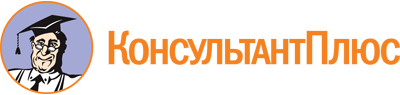 Приказ Департамента внутренней политики Ивановской обл. от 17.08.2020 N 240
(ред. от 24.08.2023)
"Об утверждении Административного регламента предоставления Департаментом внутренней политики Ивановской области государственной услуги по оценке качества оказания социально ориентированной некоммерческой организацией общественно полезных услуг"Документ предоставлен КонсультантПлюс

www.consultant.ru

Дата сохранения: 19.11.2023
 Список изменяющих документов(в ред. Приказов Департамента внутренней политики Ивановской областиот 16.12.2020 N 418, от 24.08.2023 N 22)Список изменяющих документов(в ред. Приказов Департамента внутренней политики Ивановской областиот 16.12.2020 N 418, от 24.08.2023 N 22)Рекомендуемый образецРекомендуемый образецРуководителю Департамента внутреннейполитики Ивановской области____________________ (ФИО)от _________________________________________________________________________________________(полное наименование заявителя (юридического лица), Ф.И.О. руководителя постоянно действующего исполнительного органа заявителя или иного лица, имеющего право действовать от его имени без доверенности); ОГРН__________________________________________________________________________________________________________________________________________адрес местонахождения, телефон (факс), адрес электронной почты и иные реквизиты, позволяющие осуществлять взаимодействие с заявителемРуководителю Департамента внутреннейполитики Ивановской области____________________ (ФИО)от _________________________________________________________________________________________(полное наименование заявителя (юридического лица), Ф.И.О. руководителя постоянно действующего исполнительного органа заявителя или иного лица, имеющего право действовать от его имени без доверенности); ОГРН__________________________________________________________________________________________________________________________________________адрес местонахождения, телефон (факс), адрес электронной почты и иные реквизиты, позволяющие осуществлять взаимодействие с заявителемЗАЯВЛЕНИЕЗАЯВЛЕНИЕЗАЯВЛЕНИЕЗАЯВЛЕНИЕПрошу Вас выдать заключение о соответствии качества оказания социально ориентированной некоммерческой организацией__________________________________________________________________________(наименование социально ориентированной некоммерческой организации)__________________________________________________________________________(наименование общественно полезной услуги)критериям в сфере их предоставления, рассмотрев представленные документы.Подтверждаем, что организация не является некоммерческой организацией, выполняющей функции иностранного агента, и на протяжении одного года и более оказывает названную общественно полезную услугу, соответствующую критериям оценки качества оказания общественно полезных услуг, утвержденным постановлением Правительства Российской Федерации от 27.10.2016 N 1096 "Об утверждении перечня общественно полезных услуг и критериев оценки качества их оказания":__________________________________________________________________________(подтверждение соответствия общественно полезной услуги установленным нормативными правовыми актами Российской Федерации требованиям к ее содержанию (объем, сроки, качество предоставления))__________________________________________________________________________(подтверждение наличия у лиц, непосредственно задействованных в исполнении общественно полезной услуги (в том числе работников организации и работников, привлеченных по договорам гражданско-правового характера), необходимой квалификации (в том числе профессионального образования, опыта работы в соответствующей сфере), достаточность количества таких лиц)__________________________________________________________________________(подтверждение удовлетворенности получателей общественно полезных услуг качеством их оказания (отсутствие жалоб на действия (бездействие) и (или) решения организации, связанные с оказанием ею общественно полезных услуг, признанных обоснованными судом, органами государственного контроля (надзора) и муниципального надзора, иными органами в соответствии с их компетенцией в течение 2 лет, предшествующих выдаче заключения))__________________________________________________________________________(подтверждение открытости и доступности информации о некоммерческой организации)__________________________________________________________________________(подтверждение отсутствия организации в реестре недобросовестных поставщиков по результатам оказания услуги в рамках исполнения контрактов, заключенных в соответствии с Федеральным законом от 5 апреля 2013 г. N 44-ФЗ "О контрактной системе в сфере закупок товаров, работ, услуг для обеспечения государственных и муниципальных нужд" в течение 2 лет, предшествующих выдаче заключения)Прошу Вас выдать заключение о соответствии качества оказания социально ориентированной некоммерческой организацией__________________________________________________________________________(наименование социально ориентированной некоммерческой организации)__________________________________________________________________________(наименование общественно полезной услуги)критериям в сфере их предоставления, рассмотрев представленные документы.Подтверждаем, что организация не является некоммерческой организацией, выполняющей функции иностранного агента, и на протяжении одного года и более оказывает названную общественно полезную услугу, соответствующую критериям оценки качества оказания общественно полезных услуг, утвержденным постановлением Правительства Российской Федерации от 27.10.2016 N 1096 "Об утверждении перечня общественно полезных услуг и критериев оценки качества их оказания":__________________________________________________________________________(подтверждение соответствия общественно полезной услуги установленным нормативными правовыми актами Российской Федерации требованиям к ее содержанию (объем, сроки, качество предоставления))__________________________________________________________________________(подтверждение наличия у лиц, непосредственно задействованных в исполнении общественно полезной услуги (в том числе работников организации и работников, привлеченных по договорам гражданско-правового характера), необходимой квалификации (в том числе профессионального образования, опыта работы в соответствующей сфере), достаточность количества таких лиц)__________________________________________________________________________(подтверждение удовлетворенности получателей общественно полезных услуг качеством их оказания (отсутствие жалоб на действия (бездействие) и (или) решения организации, связанные с оказанием ею общественно полезных услуг, признанных обоснованными судом, органами государственного контроля (надзора) и муниципального надзора, иными органами в соответствии с их компетенцией в течение 2 лет, предшествующих выдаче заключения))__________________________________________________________________________(подтверждение открытости и доступности информации о некоммерческой организации)__________________________________________________________________________(подтверждение отсутствия организации в реестре недобросовестных поставщиков по результатам оказания услуги в рамках исполнения контрактов, заключенных в соответствии с Федеральным законом от 5 апреля 2013 г. N 44-ФЗ "О контрактной системе в сфере закупок товаров, работ, услуг для обеспечения государственных и муниципальных нужд" в течение 2 лет, предшествующих выдаче заключения)Прошу Вас выдать заключение о соответствии качества оказания социально ориентированной некоммерческой организацией__________________________________________________________________________(наименование социально ориентированной некоммерческой организации)__________________________________________________________________________(наименование общественно полезной услуги)критериям в сфере их предоставления, рассмотрев представленные документы.Подтверждаем, что организация не является некоммерческой организацией, выполняющей функции иностранного агента, и на протяжении одного года и более оказывает названную общественно полезную услугу, соответствующую критериям оценки качества оказания общественно полезных услуг, утвержденным постановлением Правительства Российской Федерации от 27.10.2016 N 1096 "Об утверждении перечня общественно полезных услуг и критериев оценки качества их оказания":__________________________________________________________________________(подтверждение соответствия общественно полезной услуги установленным нормативными правовыми актами Российской Федерации требованиям к ее содержанию (объем, сроки, качество предоставления))__________________________________________________________________________(подтверждение наличия у лиц, непосредственно задействованных в исполнении общественно полезной услуги (в том числе работников организации и работников, привлеченных по договорам гражданско-правового характера), необходимой квалификации (в том числе профессионального образования, опыта работы в соответствующей сфере), достаточность количества таких лиц)__________________________________________________________________________(подтверждение удовлетворенности получателей общественно полезных услуг качеством их оказания (отсутствие жалоб на действия (бездействие) и (или) решения организации, связанные с оказанием ею общественно полезных услуг, признанных обоснованными судом, органами государственного контроля (надзора) и муниципального надзора, иными органами в соответствии с их компетенцией в течение 2 лет, предшествующих выдаче заключения))__________________________________________________________________________(подтверждение открытости и доступности информации о некоммерческой организации)__________________________________________________________________________(подтверждение отсутствия организации в реестре недобросовестных поставщиков по результатам оказания услуги в рамках исполнения контрактов, заключенных в соответствии с Федеральным законом от 5 апреля 2013 г. N 44-ФЗ "О контрактной системе в сфере закупок товаров, работ, услуг для обеспечения государственных и муниципальных нужд" в течение 2 лет, предшествующих выдаче заключения)Прошу Вас выдать заключение о соответствии качества оказания социально ориентированной некоммерческой организацией__________________________________________________________________________(наименование социально ориентированной некоммерческой организации)__________________________________________________________________________(наименование общественно полезной услуги)критериям в сфере их предоставления, рассмотрев представленные документы.Подтверждаем, что организация не является некоммерческой организацией, выполняющей функции иностранного агента, и на протяжении одного года и более оказывает названную общественно полезную услугу, соответствующую критериям оценки качества оказания общественно полезных услуг, утвержденным постановлением Правительства Российской Федерации от 27.10.2016 N 1096 "Об утверждении перечня общественно полезных услуг и критериев оценки качества их оказания":__________________________________________________________________________(подтверждение соответствия общественно полезной услуги установленным нормативными правовыми актами Российской Федерации требованиям к ее содержанию (объем, сроки, качество предоставления))__________________________________________________________________________(подтверждение наличия у лиц, непосредственно задействованных в исполнении общественно полезной услуги (в том числе работников организации и работников, привлеченных по договорам гражданско-правового характера), необходимой квалификации (в том числе профессионального образования, опыта работы в соответствующей сфере), достаточность количества таких лиц)__________________________________________________________________________(подтверждение удовлетворенности получателей общественно полезных услуг качеством их оказания (отсутствие жалоб на действия (бездействие) и (или) решения организации, связанные с оказанием ею общественно полезных услуг, признанных обоснованными судом, органами государственного контроля (надзора) и муниципального надзора, иными органами в соответствии с их компетенцией в течение 2 лет, предшествующих выдаче заключения))__________________________________________________________________________(подтверждение открытости и доступности информации о некоммерческой организации)__________________________________________________________________________(подтверждение отсутствия организации в реестре недобросовестных поставщиков по результатам оказания услуги в рамках исполнения контрактов, заключенных в соответствии с Федеральным законом от 5 апреля 2013 г. N 44-ФЗ "О контрактной системе в сфере закупок товаров, работ, услуг для обеспечения государственных и муниципальных нужд" в течение 2 лет, предшествующих выдаче заключения)Подтверждающие документы прилагаются:1.Подтверждающие документы прилагаются:1.Подтверждающие документы прилагаются:1.Подтверждающие документы прилагаются:1.(Должность)(Подпись)(Подпись)(Ф.И.О.)"___" _________ 20__ г.М.П.(при наличии)"___" _________ 20__ г.М.П.(при наличии)"___" _________ 20__ г.М.П.(при наличии)"___" _________ 20__ г.М.П.(при наличии)